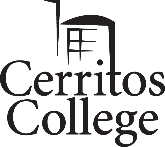 SUCCESS CENTER WORKSHOPSMarch 4th – March 16th, 2019Monday, March 4th, 201910 am Organizing Essays11am Strategies for Taking Math Exams12 pm ESL1 pm Effective Notetaking2 pm ESL3 pm Introducing and Concluding Essays 6 pm Studying College Math Tuesday, March 5th, 201910 am Reducing Math Anxiety 11am Unifying Essays12pm ESL1 pm Using a Graphing Calculator2 pm Reasoning Essays 4 pm Strategies for Taking Math Exams5pm Evaluating Sources6pm ESLWednesday, March 6th, 201910 am Active Listening  11 am ESL12 pm Discovering Learning Styles 1 pm Prewriting Techniques 3 pm ESL  6pm Evaluating Sources 7 pm Studying College Math  Thursday, March 7th, 201910 am Understanding the Writing Process11 am ESL12 pm Writing with Audience and Purpose in Mind 2 pm Reducing Math Anxiety4 pm Effective Notetaking5 pm Strategies for Taking Math Exams6 pm Organizing Your Time   Friday, March 8th, 201911 am ESL12 pm Organizing Essays Saturday, March 9th, 201911 am Studying College Math12 pm Thesis StatementsMonday, March 11th, 201910 am Thesis Statements11am Studying College Math 12 pm ESL1 pm Discovering Learning Styles2 pm ESL3 pm Understanding the Writing Process 6 pm Reducing Math Anxiety Tuesday, March 12th, 201910 am Strategies for Taking Math Exams11am Introducing and Concluding Essays12pm ESL1 pm Using a Graphing Calculator2 pm Understanding the Writing Process 4 pm Studying for College Math5pm Developing a Research Question6pm ESLWednesday, March 13th, 201910 am Active Listening  11 am ESL12 pm Test Taking Strategies1 pm Prewriting Techniques 3 pm ESL  6pm Unifying Essays 7 pm Strategies for Taking Math Exams Thursday, March 14th, 201910 am Introducing and Concluding Essays 11 am ESL12 pm Thesis Statements  2 pm Studying College Math4 pm Active Listening5 pm Reducing Math Anxiety6 pm Effective Notetaking  Friday, March 15th, 201911 am ESL12 pm Thesis StatementsSaturday, March 16th, 201911 am Reducing Math Anxiety12 pm Prewriting TechniquesThe Success Center is located on the lower level of the Library Resource Center (LRC) in LC137. Tutoring services offered in math and English, and additional subjects. All students are required to have a valid Student ID with a current semester sticker in order access any of the services within the Success Center. If disability accommodations are needed to participate fully in any of these workshops, please submit your request to AccommodationsRequest@cerritos.edu within 7 school days in advance of the workshop.